WESTERN HEIGHTS WATER AUTHORITY AGENDA - APRIL 13, 2023Call to order: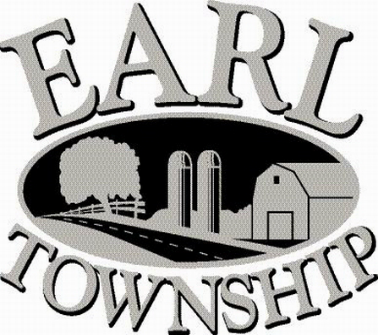 Approve minutes: 	March 9, 2023Public Comment:New Business:Approve Amanda Martin as appointed assistant Secretary/TreasurerApprove relinquishing the guarantee of capacity of 1 EDU for 855 W Main Street, effective January 2023Operator’s report: Engineer’s Items:Solicitor’s Items:Old Business:Not to be forgotten:  Capital Asset Maintenance Schedule and Depreciation policesReview letter of collection for Sheriff Sale                    Delinquent accounts:	      $760.77March Revenue:        $ 25,472.17Approve disbursements: $23,759.32	  Checks #4749 - 4762Adjourn: